KNIHOVNA!!!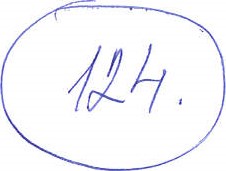 za vším hledej knihu...Objednávka Č. 124/2018 (na faktuře uvádějte vždy č. objednávky)převzal: ...................... .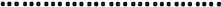 Objednáváme u Vás:Víceúčelový výpůjční pult s pracovním stolem 3000 x 1950 x 750 -1000mm, DTDL javor — 1 ks, cena 55 116 Kč bez DPHOdkládací stěna 2100 x 1730 mm s policemi a věšákovými háčky, DTDL bílá perlička — 1 ks, cena 8 672 Kč bez DPHRohová police 1140 + 1140 mm, v. 550 mm, DTDL javor — 1 ks, cena 5 730 Kč bez DPHVše pro pobočku Ostrava - PolankaLhůta plnění:	15.10.2018Cena celkem bez DPH v Kč:	69 518,00 Kč Cena celkem včetně DPH v Kč:   84 116,78 KčDatum splatnosti faktury je stanoveno nejdříve na patnáctý den od data doručení včetně (datum zaevidování). Datem splatnosti faktury se rozumí den odepsání příslušné částky z bankovního účtu.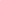 V Ostravě, dne:	30.9.2018Pro akceptaci objednávky zašlete písemný souhlas na emailovou adresu kontaktní osoby do 5 dnů ode dne doručení objednávky. V opačném případě objednávka zaniká.Vezměte prosím na vědomí, že smluvní vztah vzniklý akceptací této objednávky je povinně uveřejňovanou smlouvou dle zákona č. 340/2015 Sb. o zvláštních podmínkách účinnosti některých smluv, uveřejňování těchto smluv a o registru smluv.Knihovna města Ostravy, příspěvková organizace ul. 28, října 2, 702 OO Ostrava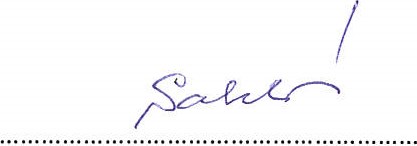 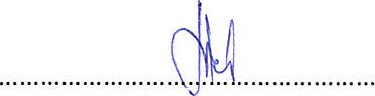 IC: 000 97 586	schválil správce rozpočtu	schválil příkazce operace	otisk razítka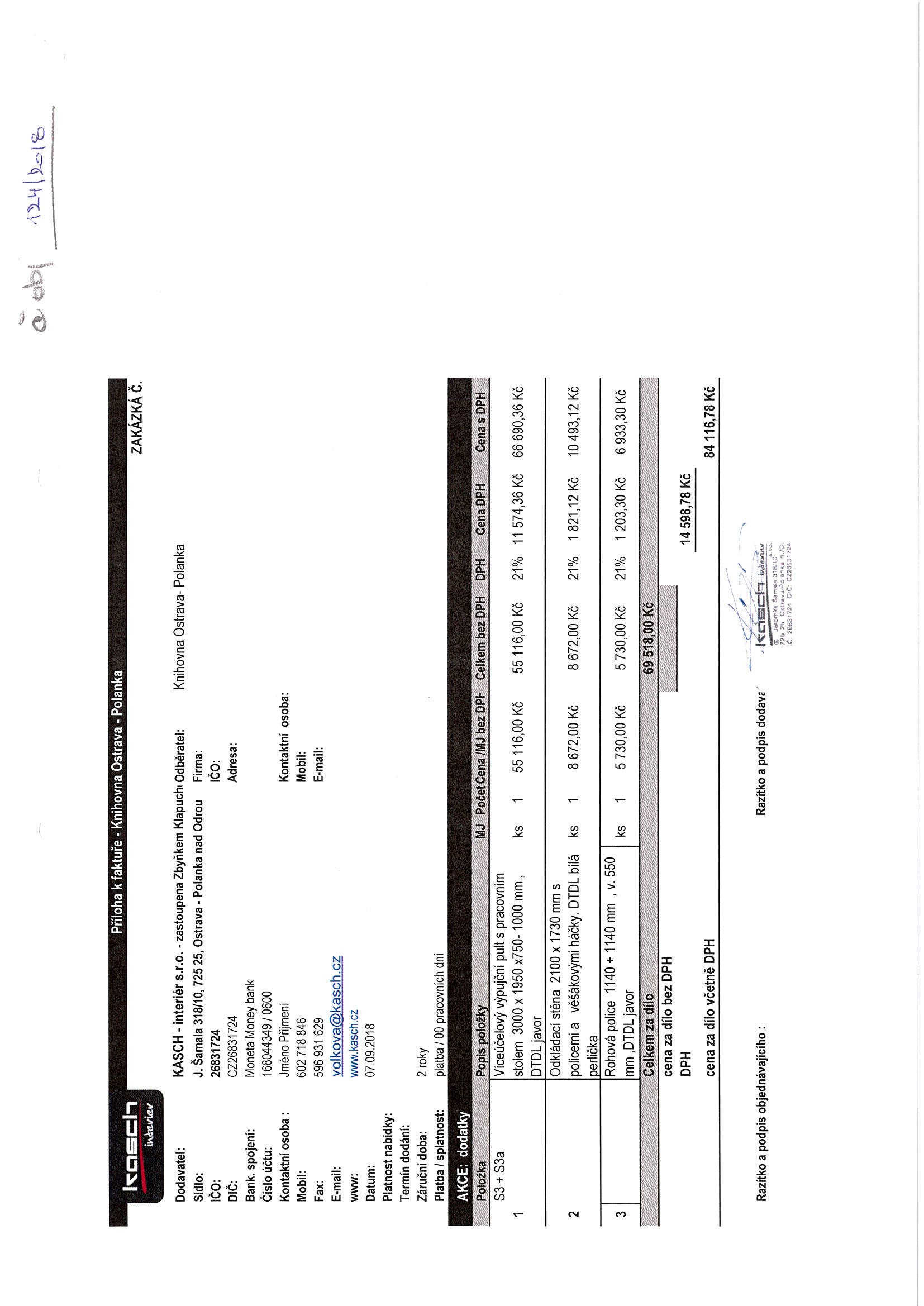 Objednatel — fakturační adresa:Dodavatel:Knihovna města Ostravy, příspěvková organizaceNázev: KASCH — interiér.s.r.o.ul. 28. října 289/2, 702 OO Ostrava IC: 00097586Adresa: J.Šamala 318/10 725 25, Polanka nad OdrouDIČ: CZ00097586 neplátce DPHIC: 26831724Bankovní účet: 66033761/0100DIČ: CZ26831724Kontaktní osoba: Fiziová MartinaBankovní účet:Telefon: 599 522 614Kontaktní osoba:E-mail: fiziova@kmo.czTelefon: 602 718 846Faktura poštou: na výše uvedenou adresu”tura e-mailem na: sekretariat@kmo.czE-mail: volkova@kasch.cz